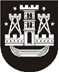 KLAIPĖDOS MIESTO SAVIVALDYBĖS TARYBASPRENDIMASDĖL klaipėdos miesto savivaldybės tarybos 2020 m. gruodžio 23 d. sprendimo nr. t2-314 „dėl biudžetinės įstaigos klaipėdos futbolo sporto mokyklos pertvarkymo“ pakeitimo2021 m. vasario 25 d. Nr. T2-40KlaipėdaVadovaudamasi Lietuvos Respublikos vietos savivaldos įstatymo 18 punkto 1 dalimi, Klaipėdos miesto savivaldybės taryba nusprendžia:1. Pakeisti Klaipėdos miesto savivaldybės tarybos 2020 m. gruodžio 23 d. sprendimą Nr. T2-314 „Dėl biudžetinės įstaigos Klaipėdos futbolo sporto mokyklos pertvarkymo“ ir pripažinti netekusiu galios 6 punktą.2. Skelbti šį sprendimą Teisės aktų registre ir Klaipėdos miesto savivaldybės interneto svetainėje.Savivaldybės merasVytautas Grubliauskas